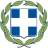 Αριθμ. Πρωτ.  74/Φ27                               Ιεράπετρα     29/10/18                                 Προς: Επαγγελματίες ΠΕ Λασιθίου                                    ΜΜΕ Π.Ε Λασιθίου                                 Κοιν:ΘΕΜΑ: Πρόσκληση υποβολής προσφορών ανάθεση προμήθειαςΤο Κέντρο Περιβαλλοντικής Εκπαίδευσης Ιεράπετρας – Νεάπολης (Λασιθίου), στο πλαίσιο της Πράξης «ΚΕΝΤΡΑ ΠΕΡΙΒΑΛΛΟΝΤΙΚΗΣ ΕΚΠΑΙΔΕΥΣΗΣ (ΚΠΕ)-ΠΕΡΙΒΑΛΛΟΝΤΙΚΗ ΕΚΠΑΙΔΕΥΣΗ» που υλοποιείται μέσω του Επιχειρησιακού Προγράμματος  «ΑΝΑΠΤΥΞΗ ΑΝΘΡΩΠΙΝΟΥ ΔΥΝΑΜΙΚΟΥ, ΕΚΠΑΙΔΕΥΣΗ ΚΑΙ ΔΙΑ ΒΙΟΥ ΜΑΘΗΣΗ 2014 - 2020»  με τη συγχρηματοδότηση της Ελλάδας και της Ευρωπαϊκής Ένωσης, όπου παρέχεται επιμόρφωση εκπαιδευτικών και προγράμματα αειφόρου εκπαίδευσης μαθητών,  προβαίνει σε έρευνα αγοράς. Η έρευνα αγοράς διεξάγεται για να καλύψει τα έξοδα εκπαιδευτικών  δαπανών κατά την περίοδο από 1/10/2018 έως και 31/12/2018 και συγκεκριμένα για την αγορά φαρμακευτικού υλικού. Παρακαλούμε να μας δώσετε την προσφορά σας για τα παρακάτω προϊόντα:Betadin 30mlPulvo sprayΑποστειρωμένες γάζες 15X15cm ανά συσκευασία 12 τεμαχίωνΑποστειρωμένες γάζες 17X30cm ανά συσκευασία 12 τεμαχίωνΑυτοκόλλητες Γάζες 15X10cm ανά συσκευασία 5 τεμαχίων.Αυτοκόλλητες Γάζες 7X5cm ανά συσκευασία 5 τεμαχίων.Ελαστικό επίδεσμοι 8cm X4m Ελαστικό επίδεσμοι 10cm X4mΑλοιφή για εγκαύματα 50mlFenistil γαλάκτωμα (roll on)Fusidin 30grFusicort 30grΒαμβάκιΦυσιολογικό ορό ανά συσκευασία με 50 φιαλίδια των 5ml)Φυσιολογικό ορό φιάλη 500mlΣύριγγα των 5mlΣύριγγα των 10mlΜασκάκι για ΚΑΡΠΑΓάντια για ιατρική χρήση (μεσαία) (κουτί)Τσιρότα διαφόρων μεγεθών ανά συσκευασία 40 τεμαχίωνΑυτοκόλλητη ταινία επιθεμάτων 2,5cmX5m Αδρεναλίνη (αμπούλα των 1mg/1ml)Κολάρο αυχένα μαλακόΑυτοκόλλητα ράμματα ανά συσκευασία των 15 τεμαχίωνΟινόπνευμα φαρμακευτικό 250ml.Ψυκτικό spray 200ml.Τριγωνικός επίδεσμος, για ακινητοποίησηΠιεστικός αιμοστατικός επίδεσμος medium 6cmΠιεστικός αιμοστατικός επίδεσμος large 6cmΣετ αφαίρεσης κεντριού (βεντουζάκι)Ισοθερμική κουβέρτα αλουμινίουΨαλίδι ατραυματικό ΘερμόμετροΛαβίδαΑιμοστατικό λάστιχοΠαραμάνες ασφαλείαςΣτιγμιαίος Πάγος ανά συσκευασία των δύο φακέλων 14x18cmΓίνεται παρακράτηση φόρου σε τιμολόγια πώλησης 4% (εφόσον το τιμολόγιο υπερβαίνει τα 150 ευρώ επί της καθαρής αξίας), ενώ σε τιμολόγια ή αποδείξεις παροχής υπηρεσιών 8%. Η εξόφληση θα γίνεται μέσω τραπεζικού λογαριασμού (κατά προτίμηση Τράπεζα Πειραιώς) από το ΙΝΕΔΙΒΙΜ (περίπου εντός 8μήνου). Οι προσφορές θα πρέπει να σταλούν στο μέιλ του ΚΠΕ Ιεράπετρας – Νεάπολης σε απάντηση του παρόντος μέιλ μέχρι την Παρασκευή 16 Νοεμβρίου 2018 στις 12:00. Σε περίπτωση άλλου τρόπου αποστολής της προσφοράς παρακαλούμε επικοινωνήστε τηλεφωνικά μαζί μας στο 2842023103. Η ταχυδρομική διεύθυνση είναι: ΚΠΕ Ιεράπετρας Νεάπολης, Οδυσσέα Ελύτη Τ.Κ. 72200 Ιεράπετρα.Οι  τιμές για όλα τα παραπάνω προϊόντα να είναι  χωρίς ΦΠΑ. Το ποσοστό του ΦΠΑ καθώς και το συνολικό ποσό να αναγράφεται χωριστά. Ο  Υπεύθυνος του Κ.Π.Ε. Ιεράπετρας- ΝεάποληςΜυλωνάκης ΕυστράτιοςΕΛΛΗΝΙΚΗ ΔΗΜΟΚΡΑΤΙΑΕΛΛΗΝΙΚΗ ΔΗΜΟΚΡΑΤΙΑΥΠΟΥΡΓΕΙΟ ΠΑΙΔΕΙΑΣ ΕΡΕΥΝΑΣ & ΘΡΗΣΚΕΥΜΑΤΩΝΥΠΟΥΡΓΕΙΟ ΠΑΙΔΕΙΑΣ ΕΡΕΥΝΑΣ & ΘΡΗΣΚΕΥΜΑΤΩΝΠΕΡΙΦΕΡΕΙΑΚΗ  Δ/ΝΣΗ  Π. & Δ. ΕΚΠ/ΣΗΣ ΚΡΗΤΗΣΠΕΡΙΦΕΡΕΙΑΚΗ  Δ/ΝΣΗ  Π. & Δ. ΕΚΠ/ΣΗΣ ΚΡΗΤΗΣΚ.Π.Ε. ΙΕΡΑΠΕΤΡΑΣ - ΝΕΑΠΟΛΗΣΚ.Π.Ε. ΙΕΡΑΠΕΤΡΑΣ - ΝΕΑΠΟΛΗΣΤαχ. Δ/νση:ΟΔΥΣΣΕΑ ΕΛΥΤΗΤαχ. Δ/νση:Τ.Κ. 72200 ΙΕΡΑΠΕΤΡΑΤηλέφωνο :28420 – 23103, 24684Fax :28420 – 23160E – mail :Ιστότοπος:mail@kpe-ierap.las.sch.gr http://kpe-ierap.las.sch.gr 